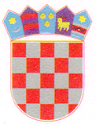 KLASA: 021-05/19-01/2URBROJ: 2158/04-19-3Ernestinovo,  29. siječnja 2019.ZAPISNIKsa 17. sjednice sedmog saziva Općinskog vijeća Općine Ernestinovoodržane 29. siječnja 2019. godine sa početkom u 18:00 satiSjednica se održava u vijećnici Općine Ernestinovo, V. Nazora 64, 31215 Ernestinovo s početkom u 18:00 sati. Sjednicu otvara predsjednik Općinskog vijeća Krunoslav Dragičević. Na početku sjednice predsjednik Krunoslav Dragičević obavlja prozivku vijećnika. Na sjednici su prisutni vijećnici:Krunoslav Dragičević, predsjednikIgor Matovac, dipl. iur., potpredsjednikDamir Matković, mag. iur.         Zoran TothLajoš BockaIvana Bagarić BerešIvica PavićStjepan DežeSiniša StražanacSiniša RoguljićOdsutni su bili vijećnici Šarika Sukić i  Vladimir Mrvoš, koji su se uredno ispričali.Ostali prisutni:Marijana Junušić, univ.spec.oec., načelnicaŽeljko Katić, donačelnikMarina Krajnović, mag. iur., pročelnica Jedinstvenog upravnog odjelaEva Vaci, administrativni tajnikNakon prozivke predsjednik Vijeća Krunoslav Dragičević konstatira da je sjednici nazočno 10 vijećnika te se konstatira da Vijeće može donositi pravovaljane odluke.Zatim predsjednik za zapisničara predlaže Evu Vaci, a za ovjerovitelje zapisnika Damira Matkovića i Zorana Toth.Prijedlozi su jednoglasno prihvaćeni, s 10 glasova za. Za zapisničara se određuje Eva Vaci, a za ovjerovitelje zapisnika Damir Matković i Zoran Toth.Potom se prelazi na utvrđivanje dnevnog reda. Predsjednik za sjednicu predlaže sljedećiDnevni redUsvajanje zapisnika 16. sjednice vijećaDonošenje Odluke o visini paušalnog poreza za iznajmljivače u turizmu na području Općine ErnestinovoDonošenje Odluke o komunalnom doprinosuDonošenje Odluke o subvencioniranju kamate za kreditiranje sjetve i stočarske proizvodnje u suradnji s Osječko-baranjskom županijomRaznoVijećnik Stjepan Deže predlaže dopunu dnevnog reda točkom Zamolba  UDVDR-u – Klub Laslovo za korištenje prostorija NK Laslovo.Načelnica je odgovorila kako zamolba ne treba ići na vijeće već da se mora raspisati Natječaj.Vijećnik Stjepan Deže nije bio zadovoljan odgovorom, te je dogovoren da će se  nastaviti rasprava pod točkom razno.Predsjednik potom daje dnevni red na usvajanje.ZAKLJUČAKDnevni red se usvaja većinom glasova, s 9 glasova za i 1 glas suzdržan.TOČKA  1.	USVAJANJE ZAPISNIKA SA 16. SJEDNICE OPĆINSKOG VIJEĆAVijećnici su u materijalima dobili zapisnik sa 16. sjednice Općinskog vijeća. Potom je otvorena rasprava. Budući da nije bilo primjedbi na zapisnik, predsjednik daje zapisnik na usvajanje.ZAKLJUČAKZapisnik  sa 16. sjednice Vijeća usvaja se većinom glasova, s 9 glasova za i 1 glas suzdržan.TOČKA  2.	DONOŠENJE ODLUKE O VISINI PAUŠALNOG POREZA ZA IZNAJMLJIVAČE U TURIZMU NA PODRUČJU OPĆINE ERNESTINOVOVijećnici su u materijalima dobili prijedlog odluke kao i  obrazloženje prijedloga. Potom je otvorena rasprava. Vijećnik Siniša Roguljić je upitao da li imamo saznanja koliko je takvih ponuđača na našem području.  Načelnica je odgovorila da nemamo evidenciju o tome, ali da po našim saznanjima ima 7 OPG-ova na području naše Općine (točnije u Laslovu) koji se bave seoskim turizmom i imaju te kapacitete,  i da imamo saznanja da ima zainteresiranih  osoba koje su iskazale interes za obavljanje ove djelatnosti. Budući da se više nitko nije javio za riječ, prijedlog je dan na usvajanje.ZAKLJUČAKOpćinsko vijeće Općine Ernestinovo donosi Odluku o visini paušalnog poreza za iznajmljivače u turizmu na području Općine Ernestinovo.Odluka je donesena jednoglasno, sa 10 glasova za.TOČKA  3.	DONOŠENJE ODLUKE O KOMUNALNOM DOPRINOSUVijećnici su u materijalima dobili prijedlog odluke kao i obrazloženje iste, dok je pročelnicakratko obrazložila da nema neke bitne promjene u odnosu na staru odluku već da je razlog donošenja nove odluke usklađivanje sa novim Zakonom o komunalnom gospodarstvu. Potomje otvorena rasprava. Budući da se nitko nije javio za riječ prijedlog je dan na usvajanje.ZAKLJUČAKOpćinsko vijeće Općine Ernestinovo donosi Odluku o komunalnom doprinosu Općine Ernestinovo.Odluka je donesena jednoglasno, sa 10 glasova za.TOČKA 4.	DONOŠENJE ODLUKE O SUBVENCIONIRANJU KAMATA ZA KREDITIRANJE SJETVE I STOČARSKE PROIZVODNJE U SURADNJI S OSJEČKO-BARANJSKOM ŽUPANIJOMVijećnici su u materijalima dobili presliku dopisa osječko-baranjskog župana u kojem nasizvješćuje da je Županija prihvatila poslovnu suradnju u kreditnoj liniji Zagrebačke banke  zakreditiranje sjetve i stočarske proizvodnje na području Osječko-baranjske županije. Stoga  mole jedinice lokalne samouprave na području Osječko-baranjske županije da se izjasne  da li se žele uključiti u dodatno subvencioniranje kamatne stope korisnicima kredita  na svom području . Načelnica je obrazložila da je svako dodatno financiranje ujedno opterećenje za Proračun no dabi trebali ipak potaći i pomoći poljoprivrednicima sa našeg područja, stoga je zanima mišljenje ovog vijeća. Potom je otvorena rasprava.  Vijećnik Siniša Stražanac je upitao zna li se u kojem postotku i do kojeg iznosa bi Općina sudjelovala u sufinanciranju? Taj podatak je zanimao i vijećnika Igora Matovca, dok je vijećnik Siniša Roguljić upitao da li se sufinanciranje odnosi samo na subjekte s našeg područja ili cijele osječko-baranjske županije?Načelnica je mišljenja da bi za općinu bilo prihvatljivo sufinanciranje kamatne stope u visini od 0,5 %, a  maksimalno bi mogli godišnje izdvojiti 50.000 kuna za tu svrhu. I naravno, predlaže  subvencioniranje kamatne stope subjektima sa sjedištem na području Općine Ernestinovo.Budući da drugih prijedloga i prijava nije bilo prijedlog je dan na usvajanje.ZAKLJUČAKOpćinsko vijeće Općine Ernestinovo donosi odluku o subvencioniranju kamate za kreditiranje sjetve i stočarske proizvodnje u suradnji s Osječko-baranjskom županijom,u visini od 0,5 % sa maksimalnim iznosom ukupnog kreditnog potencijala od 50.000 kn, za subjekte sa sjedištem/prebivalištem na području Općine Ernestinovo.Odluka je donesena jednoglasno, sa 10 glasova za.TOČKA 5.	RAZNOVijećnik Siniša Stražanac je upitao zna li se koliko je umirovljenika dobilo božićnicu?Načelnica je odgovorila  da je podneseno 104 zahtjeva, od toga je 5 zahtjeva odbijeno jer jepremašio cenzus, 48 osoba sa mirovinom do 1.500,00 kuna dobilo je 150,00 kuna, a 51 osobasa mirovinom do 2.000,00  kuna dobilo je iznos od 100,00 kuna. Od toga su 4 osobe mlađe od55 godina (2 obiteljske i 2 invalidske mirovine).Vijećnik Stjepan Deže je ponovo postavio pitanje klupskih prostorija za potrebe rada Udruge dragovoljaca. Opetovano je izrazio svoje nezadovoljstvo što se nije uradilo ništa po pitanju zamolbe koje je udruga podnije još u 12 mjesecu. Mišljenja je da se Udruga dragovoljacaneopravdano zapostavlja i omalovažava.Pročelnica je ponovo upitala vijećnika Stjepana Dežea da li on sada zastupa Udrugu ili govori kao vijećnik, budući da je u tom slučaju u sukobu interesa, a da su kazne za to prilično visoke.Potom je načelnica odgovorila vijećniku da  se Udruga niti zapostavlja niti omalovažava. Da su od kada je ona načelnica dobili više novaca nego u proteklom razdoblju.. Također da su kao Udruga upoznati (i bili su upoznati)  sa svim aktivnostima koje su vezane za Udrugu.Ali, isto tako, ako je riječ o bilo kojoj Udruzi ili o djeci, uvijek će se preferirati djeca, budući da su ona naša budućnost.Vijećnik Zoran Toth je upitao zna li se kada će se raspisati natječaj.Načelnica je odgovorila, da ne, budući da ima jako puno posla oko Projekata i natječaja koji su vezani za rokove, pa ćemo vidjeti.Budući da drugih primjedbi i prijedloga nije bilo, predsjednik Vijeća zaključuje sjednicu u 18:53 sati.Zapisničar:			Ovjerovitelji zapisnika:		Predsjednik VijećaEva Vaci			Damir Matković			Krunoslav Dragičević				Zoran Toth